 Today you are going to use your senses to observe 3 areas outside and document your findings.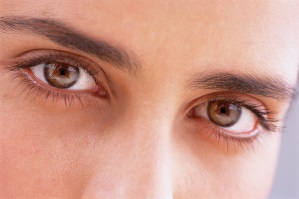 We will be visiting the pond, rain garden, and the arboretumAt each area around the school you will have 12 minutes to make brief sketches and written observations.  (What did you see, hear, feel, or smell?)There is no talking while doing this as there is a short amount of time to do your task.Write a summary in the end about the similarities and differences between the 3 locations.